PLANIFICACIÓN CULTURA CIENTÍFICA 4º ESOCon motivo de la suspensión de la actividad docente de forma presencial os mando las tareas que tenéis que hacer durante estas semanas. La fecha de entrega límite es miércoles 25 de marzo a las 12:00.Podéis entregar las actividades bien en documento Word o pdf o bien lo podéis hacer en vuestro cuaderno de clase y enviarme al correo una foto de los ejercicios.Os recuerdo que mi dirección de correo es amaya.herrero@smbosque.es Espero que estéis llevando esta situación lo mejor posible, confiando que dure lo menos posible, y que nuestro huerto no se vaya al garete……¡¡¡¡¡¡CUIDAROS!!!!!!EJEMPLOS DE ESQUEMASOs envío algunos ejemplos de esquemas sobre diversos temas, no me importa el contenido que tienen (me refiero a los que os envío, en los vuestros sí por supuesto) es más para que veáis lo que os estoy pidiendo, NO es un RESUMEN y ni tampoco es copiar los títulos de cada apartado. Como veis hacerlo a ordenador puede resultar bastante complicado si no os manejáis bien con Word o Power Point, así que podeis hacerlo en vuestro cuaderno con bolígrafo, hacéis una foto al texto y me lo enviáis por mail.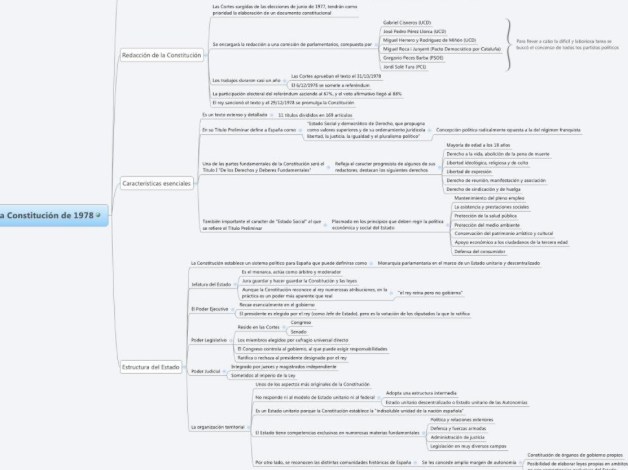 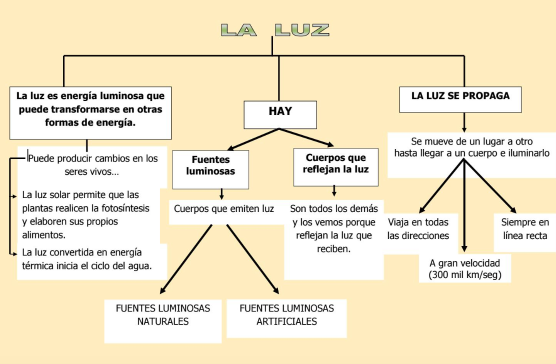 CONTENIDOSTEMPORALIZACIÓNACTIVIDADESVALORACIÓNSALUD Y ENFERMEDAD. LAS ENFERMEDADES INFECCIOSASSalud y enfermedadConcepto salud según OMSCausas de las enfermedadesLos agentes físicos y químicos de la salud (solo nombrarlos)Agentes físicosAgentes químicosLos agentes biológicos de la saludBacteriasProtozoosVirus1 SESIÓNRealizar un esquema de los puntos trabajadosTodas las cuestiones entregadas en relación a los contenidos trabajados durante este periodo valdrán un 25% de la nota de la evaluación6. Enfermedades infecciosasLa transmisión de las enfermedades infecciosasEtapas de la enfermedad infecciosaPrevención de las enfermedades infecciosas7. La defensa contra las infeccionesMecanismos inespecíficosMecanismos específicos1 SESIÓNRealizar un esquema de los puntos trabajadosTodas las cuestiones entregadas en relación a los contenidos trabajados durante este periodo valdrán un 25% de la nota de la evaluación8. Infecciones bacterianasTratamiento de las enfermedades bacterianasInfecciones por virus13. Las vacunasLa importancia de la vacunaciónLas vacunas y la investigación1 SESIÓNRealizar un esquema de los puntos trabajadosTodas las cuestiones entregadas en relación a los contenidos trabajados durante este periodo valdrán un 25% de la nota de la evaluaciónLectura (página123 libro texto) LA VACUNA DE LA GRIPE1 SESIÓNPreguntas 58, 59, 60, 61, 62Todas las cuestiones entregadas en relación a los contenidos trabajados durante este periodo valdrán un 25% de la nota de la evaluación